GIEŁDA UŻYWANYCH KARAWANÓW 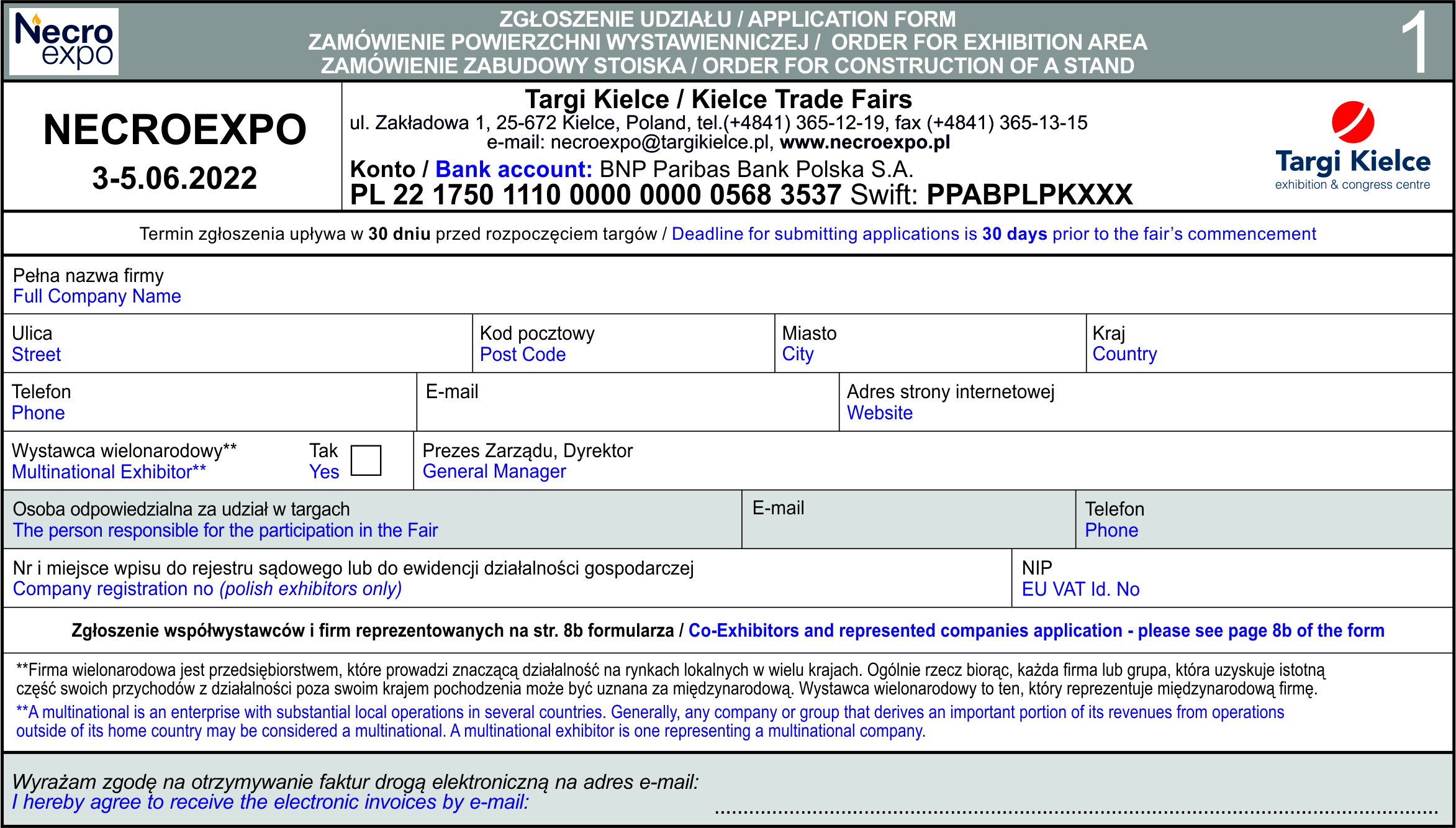 Regulamin dla uczestników Giełdy:1. Miejsce Giełdy: IX Międzynarodowe Targi Branży Pogrzebowej i Cmentarnej NECROEXPO, Targi Kielce S.A., ul Zakładowa 1, 25-672 Kielce. 2. Termin: 03-05.06.20223. Wjazd na teren Giełdy: 2 czerwca (czwartek w godz 8.00-20.00) oraz 3 czerwca (piątek w godzinach od 8.00 do 10.00)Giełda Karawanów mieści się w hali F . Wjazd bramą FT1.4. Cena za wystawienie 1 karawanu (ok. 20 m2 powierzchni) na giełdzie:  300 ZŁ netto - 3 dni5. Rezerwacja miejsca na postawienie …. (szt) karawanów.	(płatność przelewem na konto wskazane powyżej, kartą lub gotówką w kasie TK). …………………….……….						………………………….Miejsce, data i pieczęć firmy						Podpis